Das WohnzimmerVerbinde Wort und Bild!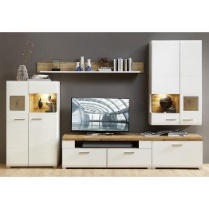 das Sofa 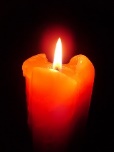 die Schrankwand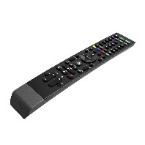 der Fernseher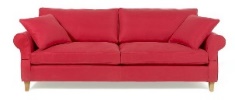 die Fernbedienung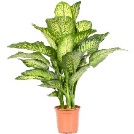 der Couchtisch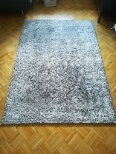 der Sessel der Teppich 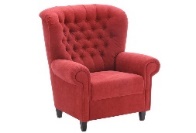 die Lampe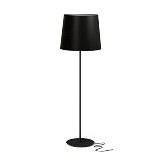 die Pflanze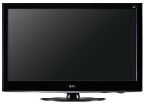 die Kerze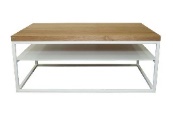 Schreibe die Wörter!Seite 2